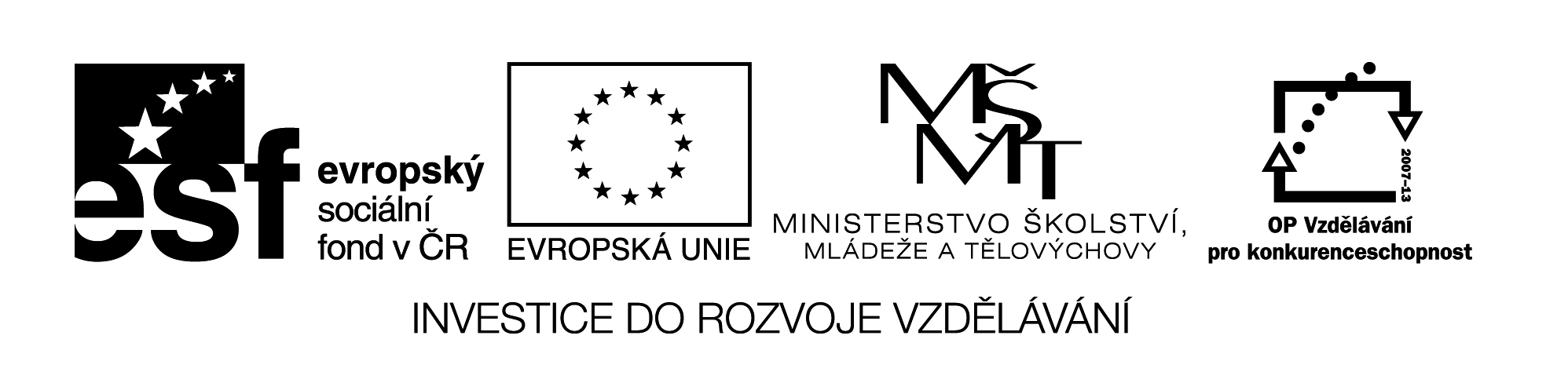 33  M8											Název:		Vyjádření neznámé u vzorce Cíl:		         Motivace žáků - jednoduché příkladyČasový návrh:	5 min.  – 7 min.Pomůcky:	Met.pokyny:	 Na známých příkladech vzorců ukázat vyjádření neznámé ze   vzorce, aniž bychom měli konkrétní údaje1	Ze vzorce pro výpočet dráhy s vyjádři rychlost v a čas  t. 2	 Ze vzorce pro obsah obdelníku vyjádři stranu a a pak stranu b. 3	 Ze vzorce pro obsah čtverce vyjádři velikost jeho strany. 